Curriculum VitaeHussainPERSONAL DATA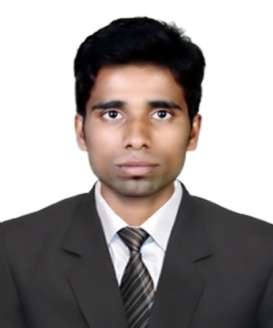 Full Name:		HussainDate of Birth: 	18 - March -1991Nationality:		IndianMarital Status:	SingleLocation:		Dubai, United Arab EmiratesCONTACT INFO Mobile: 	C/o 0502360357	Email:		hussain.218977@2freemail.com PROFESSIONAL EXPERIENCEJan 2012 to Apr 2013      Computer Administrator at Vasudeva Multi-Specialty Hospital(1 year 4 months)                         Hyderabad, India.Industry: Health Care     Company Size: 151-200 employees               Duties:Installation and maintenance of all systems within a client’s digital environment.Producing documentation on operational, system and user procedures & guidelines. Building, configuration and troubleshooting of server and desktop hardware. Providing advice on selection and purchase of IT equipment. Maintaining maximum availability of supported services for users. Obtaining quotes for supply of goods and services from suppliers. Designing, implementing and managing Active Directory. Ensuring that support calls are logged and handled effectively and efficiently. Ensure adequate antivirus protection & solutions are maintained and updated. Identify and recommending improvements for E-mail applications May2013 to Jan2014           Application Developer at WordlTech Solution(9 months)                                       Dammam, Saudi Arabia.                                                        Industry: Computer Software Company Size: 11-50 employeesProjects HandledFlight Catering SystemRole : DeveloperClient : ARAMCO (KSA Client)Environment : Microsoft .NET 4.5, MS-SQL 2008& Win 7.Tools : Visual Studio 2010& Microsoft SQL Server 2008Team Size : 01Description:The project Flight Catering System is to manage the catering system of flights. This system is actually management of flight catering which stores each and every detail of goods or foods which are loaded and served and then remained in flights. In this system admin can schedule the flights and scheduled flights with destinations and will display on those dates..Responsibility:Designed windows formsProgrammed whole the applicationCreated file Setup using Visual Studio 2010Jan 2014 to June 2015      .Net Developer at IBP Technologies(1 years and 5 months)                  Hyderabad, India.                                                     Industry: Computer Software Company Size: 51-100 employees                                          Projects HandledTrading SystemRole : DeveloperEnvironment : Microsoft .NET4.0,MS-SQL 2008&Win7.Tools : Visual Studio 2012& Microsoft SQL Server2008Team Size : 04Description:The project Trading System is used in financial markets to assist traders make buying and selling decisions. Technical analysis assumes that securities move according to trends and patterns that are sustained over (brief) periods of time until change in the market condition activates another trend. In this Project reads the market data from Meta data files and text files, updating that file data to the database. Now in that application lots of indicators are there, this will calculate and show results in grid or graph. In this project different types of graphs are used like candlestick chart, bar charts etc. Responsibility:Involved in designing windows forms. Involved in creating dills for Metadata files.Involved in creating formulas and calculating different types of indicatorsInvolved creating graphs.Involved in creating file Setup using Visual Studio 2012.                                              Secure LAN CommunicatorRole : DeveloperClient : You BroadbandEnvironment : Microsoft .NET3.5, MS-SQL 2008& Win XPTools : Visual Studio 2008 & Microsoft SQL Server 2005Team Size : 08Description:The project Secure LAN communicator a .Net Project is an easy-to-use system for LAN messaging application. A server is not required and is easy to install. This LAN communicator identifies and works under Windows NT/2000/XP/Vista/07. This system comes with a host of useful features like message notification alarms, personal or group messaging and an intuitive interface. Strong encryption is provided in this system and no unauthorized person can access the correspondence.Responsibility:Responsible to develop Administrator ModuleUsed 3-tier architecture (Presentation Layer, Business Logic Layer and Data. Access Layers) for developing applicationInvolve in designing windows formsInvolve in creating file Setup using Visual Studio 2008SMS System (School Management System)Role : DeveloperClient : Goutham Model SchoolEnvironment : Microsoft .NET 3.5, MS-SQL 2008 & Win 7Tools : Visual Studio 2008 & Microsoft SQL Server 2008Team Size : 03Description :The project SMS System is an easy-to-use system for storing student information Like admission form. It can be used for paying fees and for scheduling the timetable, Assigning teachers to the classes. Storing teachers data and their salary details. And all the remaining things like curriculum activities of the school.Responsibility:Responsible to develop Front End DesignCreating Tables SQL DatabaseWriting queriesInvolve in creating file Setup using Visual Studio 2008EDUCATION2008– 2012        B.tech in ComputersJawaharlal Nehru Technological University, India                                                          Studied Subjects: C, C++ Java .Net HTML DBMS Computer graphics IT2006– 2008        Higher School of EducationMS Junior College, Hyderabad, India                                                          Studied Subjects: Maths, Science1996– 2006        Secondary School of EducationSri Vidya Bharati High School, Hyderabad, India                                                          LANGUAGESArabic: Intermediate.English, Urdu, Hindi and Telugu: FluentTOOLS ANDTECHNOLOGIES Microsoft Office and MySQL C#.Net and ASP.NET.Basic CCNAMCITPAntivirus products (McAffee,Sophos)KEY SKILLSAnalytical, Hard worker, Creative, Problem Solver, InteractivePASSPORT DETAILSPlace of Issue		: HyderabadVisa   Status		:  VisitI hereby declare that the information furnished above is true to the best of my knowledge. (Hussain)